
Largo Felice Armati 1
00043 Ciampino (Roma) 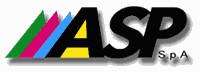 Informativa resa ai ​sensi degli articoli 13-14 del GDPR 2016/679​ Gentile Signore/a, ai sen​si dell’art. 13 del ​Regolamento UE 2016/679 ​ed​ in relazione alle informazioni di cui si entrerà in possesso, ai fini della tutela delle persone e altri soggetti in materia di trattamento di dati personali, si informa quanto segue: 1. Finalità del Trattamento  I dati da Lei forniti verranno utilizzati allo scopo e per il fine di implementare il database necessario alla fruizione del servizio da Lei richiesto  2. Modalità del Trattamento  Le modalità con la quale verranno trattati i dati personali contemplano l’inserimento degli stessi in un database dedicato  3. Conferimento dei dati  Il conferimento dei dati per le finalità di cui al punto 1 sono (​obbligatori/facoltativi: nel primo caso indicarne il motivo e l’eventuale rifiuto dell’autorizzazione comporta il mancato rilascio di quanto di quanto da Lei richiesto 4. Comunicazione e diffusione dei dati  I dati forniti potranno ​saranno ​comunicati ad ASP S.p.A. La loro diffusione può essere predisposta presso il comando di Polizia Municipale qualora fosse necessario.                                                                                            I dati forniti non saranno soggetti a comunicazione né a diffusione​ 5. Titolare del Trattamento  Il titolare del trattamento dei dati personali è l’Amministratore Unico di ASP S.p.A., dottor Arturo Accolla  6. Diritti dell’interessato In ogni momento, Lei potrà esercitare, ai sensi degli articoli dal 15 al 22 del Regolamento UE n. 2016/679, il diritto di: a) chiedere la conferma dell’esistenza o meno di propri dati personali;
b) ottenere le indicazioni circa le finalità del trattamento, le categorie dei dati personali, i destinatari o le categorie di    destinatari a cui i dati personali sono stati o saranno comunicati e, quando possibile, il periodo di conservazione;
c) ottenere la rettifica e la cancellazione dei dati;
d) ottenere la limitazione del trattamento;
e) ottenere la portabilità dei dati, ossia riceverli da un titolare del trattamento, in un formato strutturato, di uso comune e  leggibile da dispositivo automatico, e trasmetterli ad un altro titolare del trattamento senza impedimenti;
 f)   opporsi al trattamento in qualsiasi momento ed anche nel caso di trattamento per finalità di marketing diretto;
 g)   opporsi ad un processo decisionale automatizzato relativo alle persone siche, compresa la profilazione. 
h) chiedere al titolare del trattamento l’accesso ai dati personali e la rettifica o la cancellazione degli stessi o la limitazione   del trattamento che lo riguardano o di opporsi al loro trattamento, oltre al diritto alla portabilità dei dati; 
i) revocare il consenso in qualsiasi momento senza pregiudicare la liceità del trattamento basata sul consenso prestato prima della revoca; 
j) proporre reclamo a un’autorità di controllo.   Può esercitare i Suoi diritti con richiesta scritta inviata a Azienda Servizi Pubblici S.p.A.	, Largo F. Armati 1 00043 Ciampino (Roma), o all’indirizzo mail aziendaservizipubblicispa@legalmail.it Io sottoscritto interessato Signor _________________________, con la firma apposta in calce alla presente  DICHIARAdi aver ricevuto l’informativa ai sensi dell’art.13 del Regolamento UE 2016/679 accettandone e comprendendone il contenutoIn fedeData e Luogo                                                                                                NOME COGNOME FIRMA                 